СЛОЖЕНИЕ И ВЫЧИТАНИЕ. СКОБКИ(5 + 2) + 35 + (2 + 3)111213141516КУБАНЬ111213141516КУБАНЬ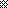 